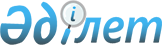 Об определении целевых групп населения в 2010 годуПостановление акимата города Рудного Костанайской области от 21 декабря 2009 года № 1487. Зарегистрировано Управлением юстиции города Рудного Костанайской области 25 декабря 2009 года № 9-2-149

      В соответствии с пунктом 2 статьи 5, подпунктом 2) статьи 7 Закона Республики Казахстан от 23 января 2001 года "О занятости населения", пунктом 2 статьи 31 Закона Республики Казахстан от 23 января 2001 года "О местном государственном управлении и самоуправлении в Республике Казахстан" акимат города Рудного ПОСТАНОВЛЯЕТ:



      1. Определить целевыми группами населения следующие категории:

      1) малообеспеченные; 

      2) молодежь в возрасте до двадцати одного года;

      3) воспитанники детских домов, дети-сироты и дети, оставшиеся без попечения родителей, в возрасте до двадцати трех лет;

      4) одинокие, многодетные родители, воспитывающие несовершеннолетних детей;

      5) граждане, имеющие на содержании лиц, которые в порядке, установленном законодательством Республики Казахстан, признаны нуждающимися в постоянном уходе, помощи или надзоре;

      6) лица предпенсионного возраста (за два года до выхода на пенсию по возрасту);

      7) инвалиды;

      8) лица, уволенные из рядов Вооруженных Сил Республики Казахстан;

      9) лица, освобожденные из мест лишения свободы и (или) принудительного лечения;

      10) оралманы;

      11) выпускники организаций высшего и послевузовского образования;

      12) лица, высвобожденные в связи с ликвидацией работодателя-юридического лица либо прекращением деятельности работодателя-физического лица, сокращением численности или штата работников;

      13) длительно незанятые (более двенадцати месяцев);

      14) молодежь в возрасте от двадцати одного до двадцати девяти лет;

      15) лица старше пятидесяти лет, зарегистрированные в уполномоченном органе по вопросам занятости в качестве безработных;

      16) выпускники курсовой подготовки, начального и среднего профессионального образования;

      17) лица, зарегистрированные в уполномоченном органе по вопросам занятости в качестве безработных, в случае отсутствия подходящей для них работы.



      2. Уполномоченному органу по вопросам занятости (далее уполномоченный орган) предусмотреть меры по трудоустройству лиц, относящихся к целевым группам населения:

      1) принять меры по социальной защите лиц, относящихся к целевым группам населения;

      2) обеспечить содействие в трудоустройстве лиц, относящихся к целевым группам населения;

      3) осуществлять контроль за трудоустройством лиц, относящихся к целевым группам населения;



      3. Отменить постановление акимата от 21 октября 2009 года № 1254 "Об определении целевых групп населения в 2010 году".



      4. Контроль за исполнением настоящего постановления возложить на заместителя акима города Рудного Ишмухамбетова А.А.



      5. Настоящее постановление вводится в действие по истечении десяти календарных дней после дня его первого официального опубликования.      Аким города Рудного                        Н. Денинг
					© 2012. РГП на ПХВ «Институт законодательства и правовой информации Республики Казахстан» Министерства юстиции Республики Казахстан
				